Внеклассное мероприятие по правилам дорожного движения в начальной школе. «Азбука ПДД».Цель: вспомнить и закрепить правила дорожного движения.Задачи:1. Вспомнить с детьми изученные правила и учить их применять в соответствии с созданной ситуацией.2. Развивать речь, память детей, их логическое мышление, умение ориентироваться в созданной ситуации.3. Воспитывать доброжелательность и умение работать в команде.Это мероприятие включает станции, которые проходят дети, зарабатывают баллы.1 станция: «Загадки». Все загадки должны быть угаданы, потом только они получают пропуск, чтобы пройти другую станцию.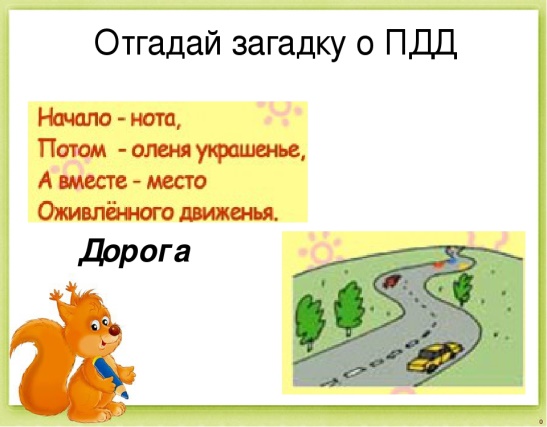 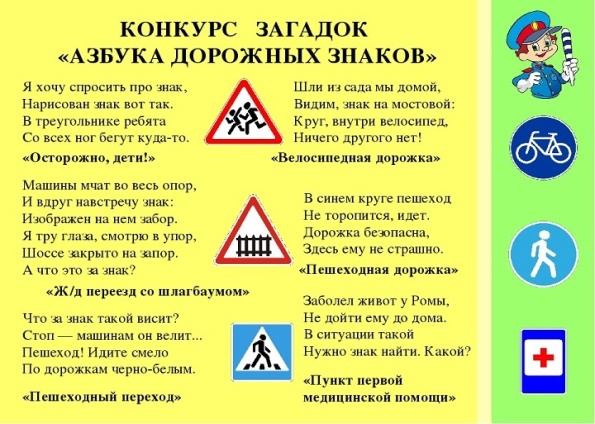 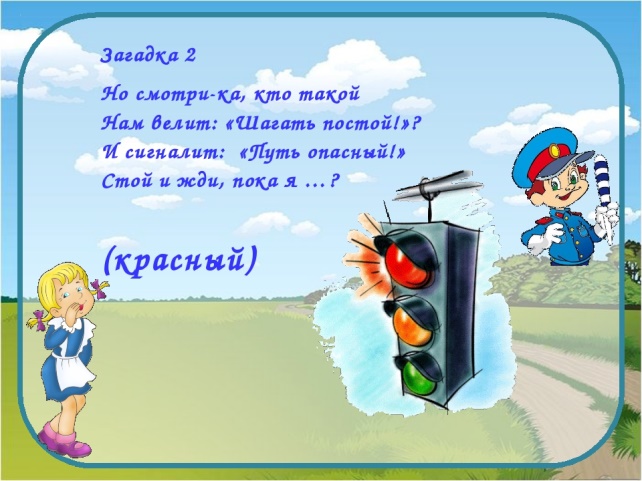 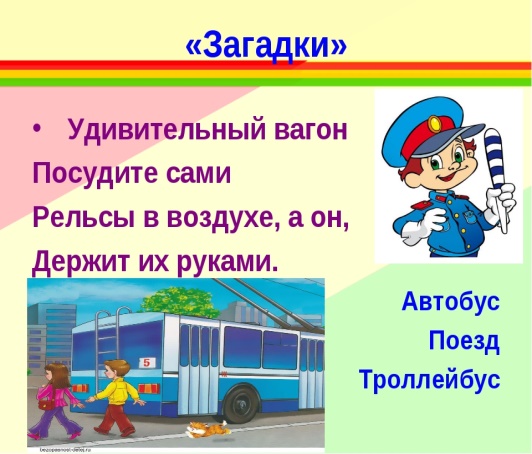 2 станция: «Разгадывание Кроссвордов».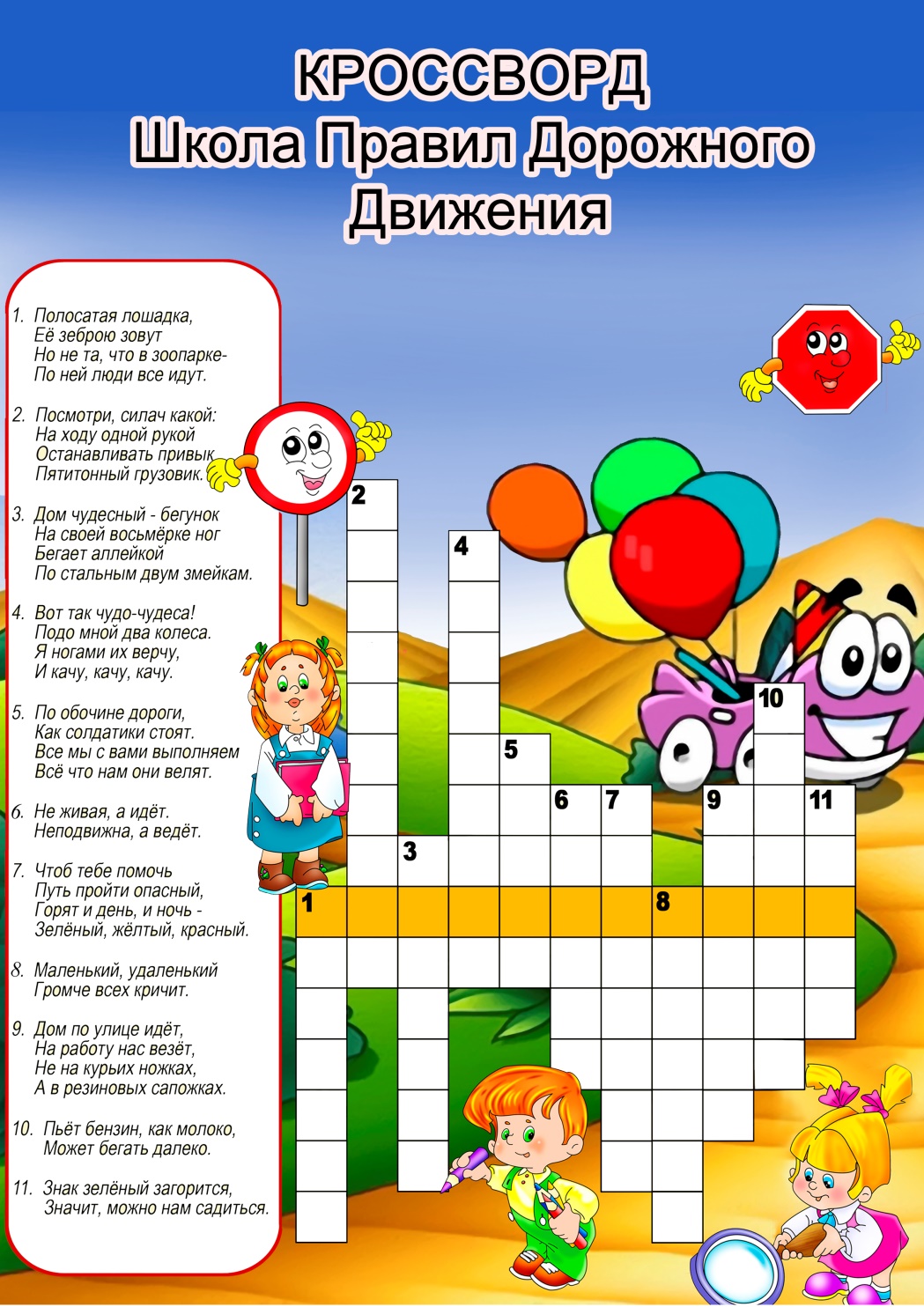 3 станция: «Дорисуй дорожный знак».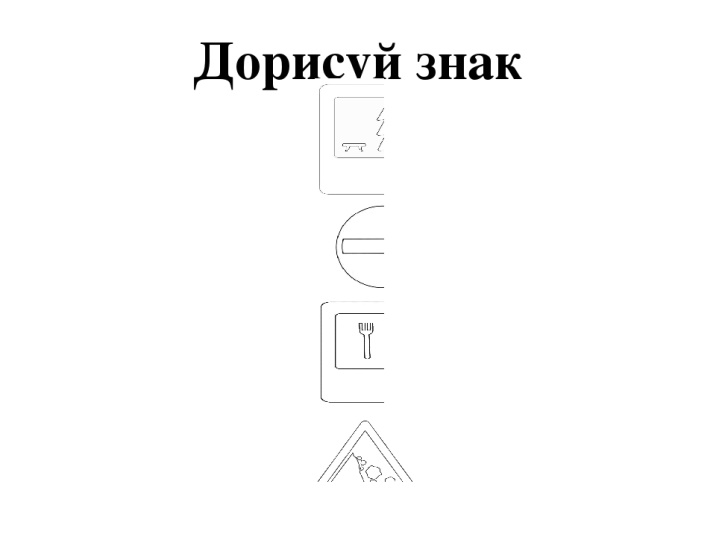 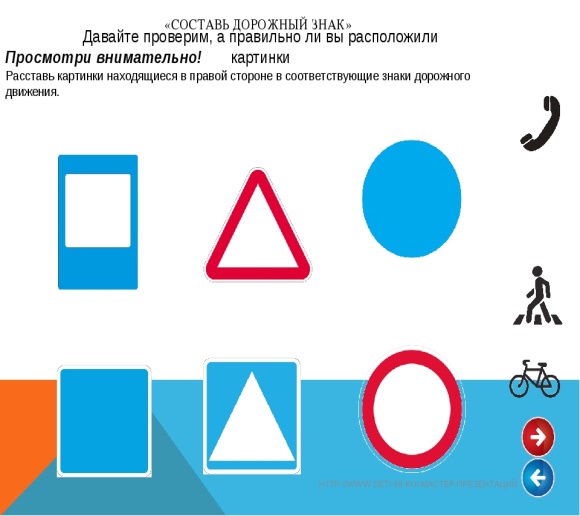 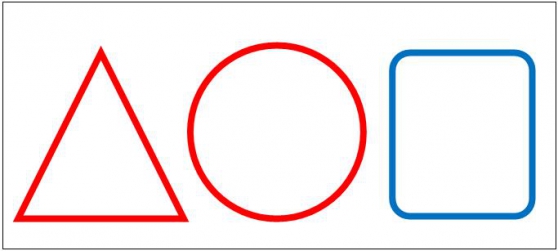 4 станция: «Чтение стихотворений по ПДД».Мы — пешеходы На дороге множество правил: Кто где едет, куда как идти. Их придумали, чтобы аварий Не случилось с тобою в пути. Если ты пока не можешь Рассмотреть дорогу, Выходить туда не надо- Подожди немного. Пусть машины пронесутся, Разойдутся люди, И всю трассу постепенно Лучше видно будет. Вот тогда ступай спокойно Вдоль по переходу, Где всегда ходить удобно Пешему народу. Автор: Галина Шалаева
2. Обходи автобус сзади.
Обходи автобус сзади, а трамвай спереди Говорит Сережа Наде:«Обойди автобус сзади!И при этом на трамвай Тапочкой не наступай! Мы ж с тобой учили вроде – Спереди трамвай обходят! А теперь…» Он сам не знал,Как обходят самосвал…  Автор: Галина Шалаева3.Пешеход Пешеход, пешеход, Помни ты про переход! Глубокий подземный,  Как зебра, наземный. Знай, что только переход  От машин тебя спасет! Автор: А. Вайнер4. Светофор У светофора окошечка три, При переходе на них посмотри! Если в окошке красный горит, «Стой на панели» — он говорит. Если вдруг желтое вспыхнет окошко, Должен еще подождать ты немножко. Если в окошке зеленый горит, Ясно, что путь пешеходу открыт. Все светофор понимает без слов: Он говорит языком огоньков. Автор: С. Михалков
5 станция: « Дорога безопасности от дома до школы». Дети рисуют свой маршрутный лист безопасности.


Все участники награждаются грамотами. 

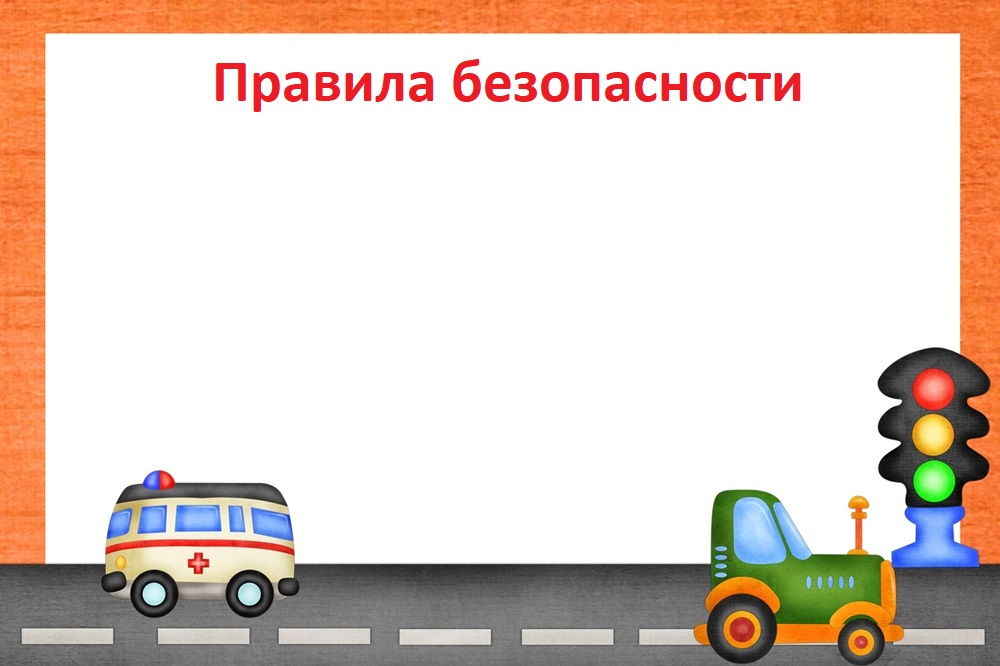 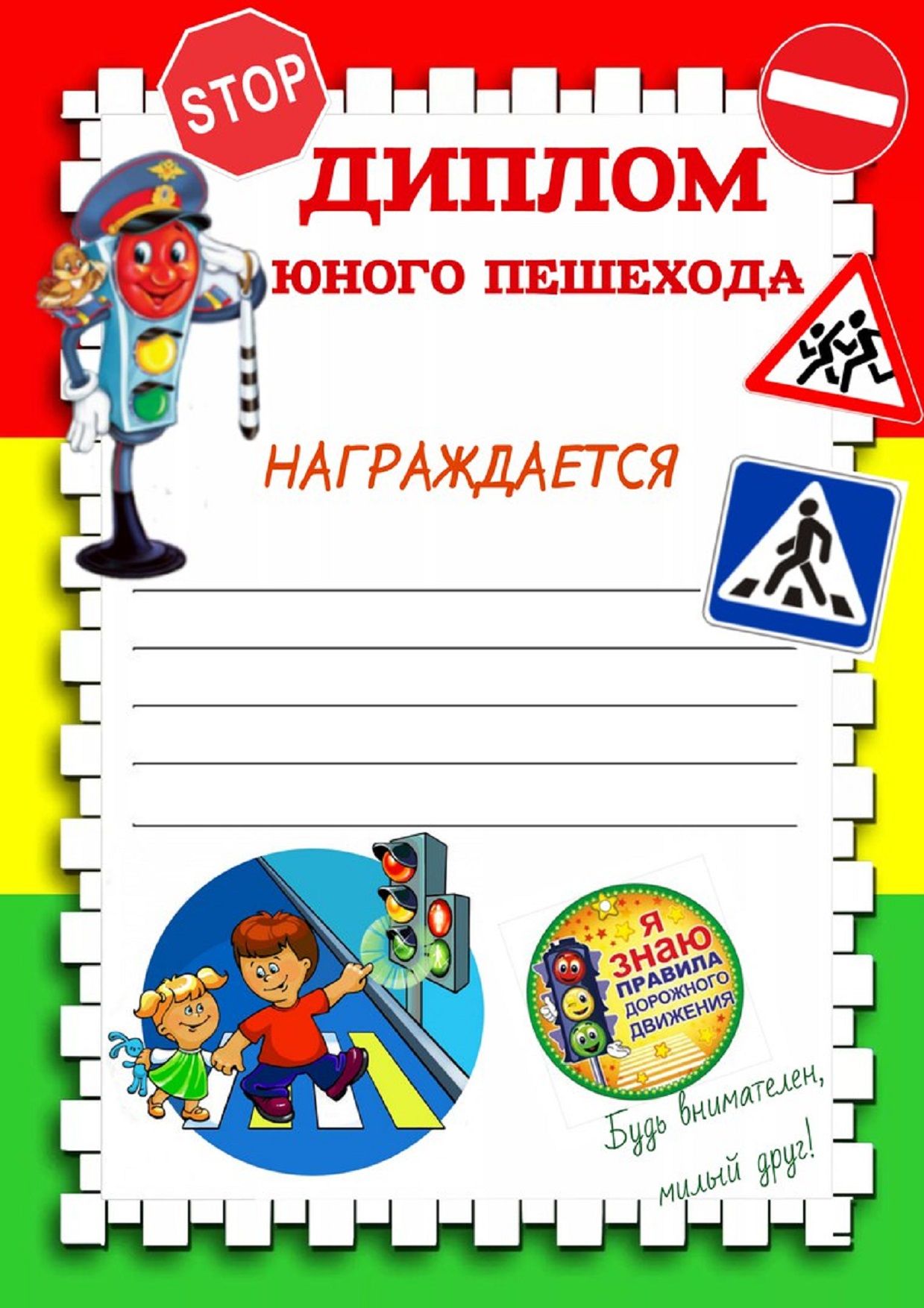 Составитель: Султанова Айгуль Замиловна. РТ, Альметьевский район, с.Чупаево, Филиал МБОУ Кичучатовская СОШ с.Чупаево, учитель начальных классов.  sultanova.aigul2014@yandex.ruГотово, отправили перевод100 ₽Султанова А.З. учитель, разработка Султанова А.А ученик, рисунок.Вернуться на сайтДетали операцииКошелёк получателя41001634178537Назначение переводаПДД, орг взнос